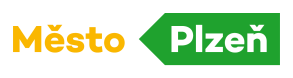 statutární město PlzeňMagistrát města Plzně, Kancelář primátoranám. Republiky 1, 306 32 PlzeňŽádost o poskytnutí individuální finanční dotacez rozpočtu Kanceláře primátora na rok 2020Údaje o žadateliOsobní údaje uvedené v žádosti jsou zpracovávány v souladu s nařízením Evropského parlamentu a Rady (EU) 2016/679 ze dne 27. dubna 2016 o ochraně fyzických osob v souvislosti se zpracováním osobních údajů a o volném pohybu těchto údajů a o zrušení směrnice 95/46/ES a zákonem č. 110/2019 Sb., o zpracování osobních údajů.*) Nepovinný údaj, nad rámec zákonného zpracování osobních údajů žadatele.Nelze-li z veřejných rejstříků dálkově (tj. prostřednictvím internetu) zjistit nebo ověřit identifikaci žadatele, je žadatel ke své žádosti povinen přiložit následující přílohy:kopii dokladu o právní subjektivitě (výpis z veřejných rejstříků apod.); případně stanovy, zřizovací nebo zakládací listinu či doklady o rozhodovacích pravomocech organizace, identifikaci osob zastupujících právnickou osobu s uvedením právního důvodu zastoupení,identifikaci osob s podílem v této právnické osobě,identifikaci osob, v nichž má přímý podíl, a o výši tohoto podílu.Účel požadované dotace, popis a cíl projektu (možno doložit na volném listě):Celkový rozpočet projektu (veškeré náklady a výnosy, možno doložit na volném listě):Uvést všechny zdroje financování projektu, na který je dotace požadována (je nutné uvádět všechny finanční prostředky, které již byly získané, i ty zdroje, o které má žadatel požádáno či má v úmyslu žádat) !!!Odůvodnění žádosti:Povinné přílohy:Smlouva o založení bankovního účtu žadatele (nebo jiný doklad opravňující předkladatele nakládat s bankovním účtem uvedeným v žádosti).Identifikace osob.Doklad o jmenování osoby/osob s podpisovým právem, pokud není tato osoba/osoby jmenovitě uvedena ve veřejném rejstříku. Dokladem se rozumí např. jmenovací dekret, zápis z valné hromady, pověření, zápis z jednání správní rady, plná moc apod.Čestné prohlášení:Žadatel prohlašuje, že:všechny údaje jsou pravdivé,se seznámil se směrnicí QS 61-27 - Zásady poskytování dotací z rozpočtu statutárního města Plzně,není předmětem řízení na vyhlášení konkurzu, likvidace, správy ze strany soudů, uspořádání s věřiteli nebo podobného postupu upraveného v celostátní legislativě nebo směrnicích,není předmětem řízení na vrácení předem poskytnuté dotace ze státního rozpočtu, nebo z rozpočtu územně samosprávného celku,nemá žádné závazky po lhůtě splatnosti vůči městu Plzni nebo jeho příspěvkovým organizacím či jinému veřejnoprávnímu subjektu ani jím zřízeným příspěvkovým organizacím, a to k datu podání žádosti,se seznámil s usneseními RMP č. 296/20, 297/20 a 357/20,již využil veškeré dostupné záchranné nástroje vyhlášené pro zmírnění dopadů spojených s COVID-19,neuplatňuje výše požadované náklady u jiných poskytovatelů záchranných nástrojů vyhlášených pro zmírnění dopadů spojených s COVID-19,bere na vědomí, že uznatelnými náklady jsou pouze ty, které jsou v souladu s platnými opatřeními Vlády ČR.V ……………………………  dne …………………………….….………………………………………………………………………….Podpis osoby (osob) oprávněné jednat za žadatele(podle bodu I. 4 žádosti)IDENTIFIKACE OSOBdle zákona č. 250/2000 Sb. ve znění pozdějších předpisů* Pokud je více zastupujících osob, vyplní žadatel tuto identifikaci pro každého zastupujícího zvlášť. Pokud se nejedná o statutárního zástupce uvedeného ve veřejném rejstříku, vyplní tato fyzická osoba také dále uvedený Souhlas se zpracováním osobních údajů.** Pokud má žadatel více podílů v jiných právnických osobách, vyplní žadatel tuto identifikaci pro každou právnickou osobu zvlášť. *** Pokud je více osob s podílem v této právnické osobě, vyplní žadatel tuto identifikaci pro každého podílníka zvlášť.Název projektu:Plánovaný termín projektu:Požadovaná částka:Oficiální název žadatele:IČO:Přesná adresa sídla žadatele, vč. PSČ:Statutární zástupce žadatele:Jméno a příjmení: Funkce: *E-mail: *Mobilní telefon: Statutární zástupce žadatele:Jméno a příjmení: Funkce: *E-mail: *Mobilní telefon: Statutární zástupce žadatele:Jméno a příjmení: Funkce: *E-mail: *Mobilní telefon: Bankovní spojení:Číslo účtu / směrový kód bankyNázev bankyBankovní spojení:Příjmení, jméno / oficiální název osob zastupujících žadatele *Datum narozeníBydlištěBydlištěBydlištěPrávní důvod zastoupení (např. z titulu funkce, na základě stanov, plné moci, aj.) Příjmení, jméno / oficiální název osob zastupujících žadatele *Datum narozeníUlice, číslo popisnéMěstoPSČPrávní důvod zastoupení (např. z titulu funkce, na základě stanov, plné moci, aj.) Oficiální název jiné práv. osoby, kde má žadatel podíl**IČOUliceMěstoPSČVýše podíluOficiální název osob s podílem v právnické osobě žadatele***IČO/datum narozeníSídlo / bydlištěSídlo / bydlištěSídlo / bydlištěVýše podílu/akcieOficiální název osob s podílem v právnické osobě žadatele***IČO/datum narozeníUlice, číslo popisnéMěstoPSČVýše podílu/akcie